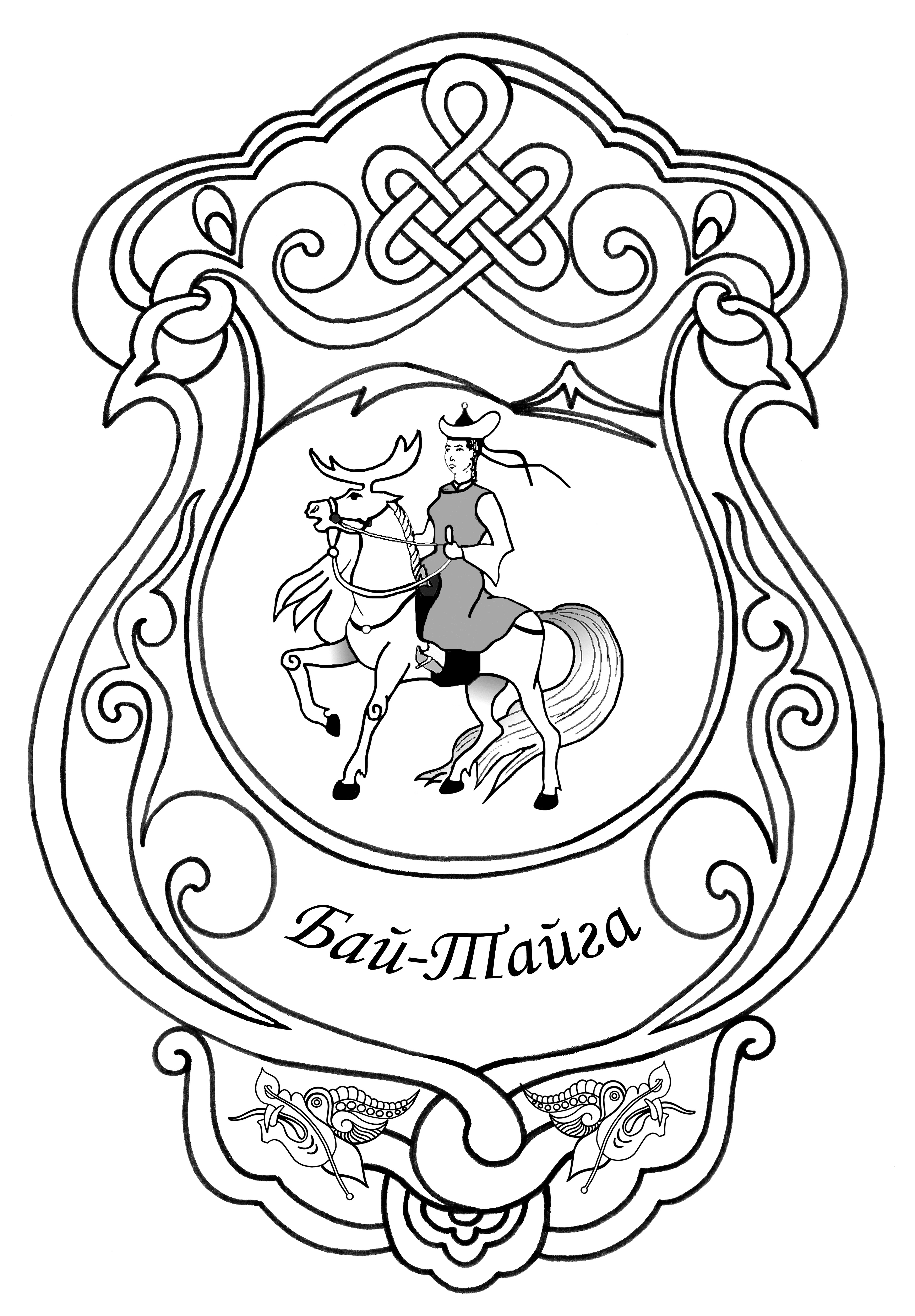 « 24 » декабря 2014 года                                                                           № 30 э/зЗАКЛЮЧЕНИЕна проект Решения Хурала представителей сельского поселения сумон Шуйский Бай-Тайгинского кожууна Республики Тыва «О бюджете сельского поселения сумон Шуйский Бай-Тайгинского кожууна Республики Тыва на 2015 год и на плановый  период 2016 и 2017 годов»Тээли 2014В соответствии со статьёй 157 Бюджетного кодекса Российской Федерации и на основании Положения о Контрольно-счётной палате муниципального района «Бай-Тайгинский кожуун Республики Тыва», утверждённого Решением Хурала представителей муниципального района от 16.11.2012 г. № 37 (с учётом изменений), пункта 1.11 Плана работы Контрольно-счётной палаты муниципального района «Бай-Тайгинский кожуун Республики Тыва» на 2014 год, Соглашения о передаче полномочий по осуществлению внешнего муниципального финансового контроля от 18 декабря 2012 г. № 6 Председателем Контрольно-счётной палаты подготовлено заключение на проект решения Хурала представителей сельского поселения сумон Шуйский Бай-Тайгинского кожууна Республики Тыва «О бюджете сельского поселения сумон Шуйский Бай-Тайгинского кожууна Республики Тыва на 2015 год и на плановый период 2016 и 2017 годов».Общие положенияПроект решения «О бюджете сельского поселения сумон Шуйский Бай-Тайгинского кожууна Республики Тыва на 2015 год и на плановый период 2016 и 2017 годов» подготовлен администрацией сельского поселения сумон Шуйский и представлен для подготовки заключения в Контрольно-счётную палату муниципального района 24 декабря 2014 года.  Хуралом представителей  сельского  поселения  нарушены  требования статьи 185 Бюджетного кодекса Российской Федерации,  где  установлено,  что проект решения о местном бюджете выносится на рассмотрение законодательного (представительного) органа не позднее 15 ноября текущего года. При проверке представленного проекта решения на соответствие бюджетному законодательству Российской Федерации установлено: В соответствии с требованиями Бюджетного кодекса Российской Федерации решение содержит основные характеристики бюджета сельского поселения на 2015 год и на плановый период 2016 и 2017 годов, к которым относятся общий объём доходов бюджета, общий объём расходов, дефицит бюджета.В соответствии со статьёй 184.1 БК РФ проектом решения установлены: - общий объём поступлений доходов в бюджет сельского поселения на 2015 год; - общий объём расходов бюджета сельского поселения на 2015 год; - прогнозируемый  общий  объём  доходов  и  расходов  бюджета  поселения  на 2016 и 2017 годы; - нормативы распределения по отдельным видам доходов бюджета поселения на 2015 год и на плановый период 2016 и 2017 годов; - перечень  главных  администраторов  доходов  бюджета  сельского поселения; -  перечень  главных  администраторов  источников  финансирования  дефицита бюджета;  -  распределение  бюджетных  ассигнований  по  разделам  и  подразделам, целевым статьям и видам расходов классификации расходов бюджетов на 2015 год и плановый период 2016 – 2017 годов; - ведомственная структура расходов бюджета на 2015 год и плановый период 2016 – 2017 годов; - общий объём условно утверждаемых (утверждённых) расходов;-  источники  финансирования  дефицита  бюджета  поселения  на  2015  год  и плановый период 2016 – 2017 годов; -  верхний  предел  муниципального  долга  сельского поселения с указанием в том числе верхнего предела долга по муниципальным гарантиям.Верхний  предел  муниципального  долга  на  01  января  года,  следующего  за очередным  финансовым  годом  и  каждым  годом  планового  периода,  в  том  числе верхний предел долга по муниципальным гарантиям, установлен проектом решения о бюджете в размере 0 тыс. рублей, что соответствует требованиям статьи 107 БК РФ. Состав документов и материалов представлены с нарушением статьи 184.2 БК РФ. В нарушение статьи 184.2 Бюджетного кодекса Российской Федерации к проекту решения бюджета не представлены: основные направления бюджетной политики и основные направления налоговой политики;ожидаемые итоги социально-экономического развития сельского поселения за текущий финансовый год;пояснительная записка к проекту бюджета;оценка ожидаемого исполнения бюджета сельского поселения на текущий финансовый год;иные документы и материалы.В нарушение постановления Правительства Республики Тыва от 15 февраля 2008 г. № 84 «Об утверждении перечня документов и материалов, необходимых для подготовки заключения о соответствии требованиям бюджетного законодательства Российской Федерации, внесенного в Представительный орган муниципального образования проекта местного бюджета на очередной финансовый год (очередной финансовый год и плановый период)» не представлен:- нормативный правовой акт органа местного самоуправления, определяющий порядок формирования расходов на оплату труда муниципальных служащих и (или) содержание органов местного самоуправления;- реестр расходных обязательств (действующих и принимаемых).Прогноз социально-экономического развития сельского поселения на 2015 год и на плановый период  2016 и 2017 годовСогласно частью 1 ст. 169 Бюджетного кодекса Российской Федерации проект бюджета составляется на основе прогноза социально-экономического развития в целях финансового обеспечения расходных обязательств. Одновременно с проектом бюджета представлены предварительные итоги социально-экономического развития сельского поселения сумон Шуйский Бай-Тайгинского кожууна в 2014 году и прогноз развития на 2015-2017 годы, одобренный постановлением администрации сельского поселения сумон Шуйский от 11 декабря 2014 г. № б/н.В таблице № 6 «Прогнозируемый уровень доходов и расходов администрации сельского поселения сумон Шуйский Бай-Тайгинского кожууна на 2015-2017 гг.»:- сумма налоговых доходов с 2016 по 2017 г. не соответствуют с проектом решения бюджета сельского поселения на 2015 год и на плановый период 2016 и 2017 годов;- сумма неналоговых доходов с 2015 по 2017 г. не соответствуют с проектом решения бюджета сельского поселения на 2015 год и на плановый период 2016 и 2017 годов;Таблица № 6 заполнена в хаотичном порядке. В тексте, таблицах и пояснительной записке к прогнозу социально-экономического развития отдельные сведения и показатели не заполняются.Основные параметры проекта бюджета сельского поселения на 2015 год и на плановый период 2016 и 2017 годовОсновные параметры бюджета сельского поселения  на 2015 год и на плановый период 2016 и 2017 годов представлены в таблице № 1.Таблица № 1(тыс. рублей)Проектом решения о бюджете сельского поселения на 2015 год  и на плановый период 2016-2017 годов основные параметры проекта бюджета определены:На 2015 год:по доходам – 3262,1 тыс. рублей;по расходам – 3279,0тыс. рублей;дефицит местного бюджета запланирован в сумме 16,9 тыс. рублей, что не превышает 5% общего годового объема доходов местного бюджета без учета утвержденного объёма безвозмездных поступлений, что соответствует требованиям ст.92.1 БК РФ.На 2016 год:1) по доходам – 3574,3 тыс. рублей;2) по расходам – 3589,3 тыс. рублей;3) дефицит местного бюджета запланирован в сумме 15,0 тыс. рублей, что не превышает 5% общего годового объема доходов местного бюджета без учета утвержденного объёма безвозмездных поступлений, что соответствует требованиям ст.92.1 БК РФ.На 2017 год:1) по доходам – 3494,0 тыс. рублей;2) по расходам – 3509,7 тыс. рублей;3) дефицит местного бюджета запланирован в сумме 15,7 тыс. рублей, что не превышает 5% общего годового объема доходов местного бюджета без учета утвержденного объёма безвозмездных поступлений, что соответствует требованиям ст.92.1 БК РФ.Доходы бюджета сельского поселенияФормирование доходов бюджета сельского поселения на 2015 год и на плановый период 2016-2017 годов осуществлено с учётом изменений, внесённых в налоговое и бюджетное законодательство Российской Федерации. Анализ доходов бюджета сельского поселения за 2014-2017 годы представлен в таблице № 2.Доходы  бюджета  сельского  поселения  на  2015  год запланированы в объёме 3262,1 тыс. рублей и включают в себя: - налоговые доходы – 289,0 тыс. рублей (8,9% в структуре доходов);  - неналоговые доходы – 150,0 тыс. рублей (4,6% в структуре доходов); - безвозмездные поступления – 2823,1 тыс.рублей (86,5% в структуре доходов).Общее  поступление  налоговых  и  неналоговых  доходов  на  2015  год планируется  с  уменьшением на 67,0% по отношению к утвержденному бюджету 2014  года.  На  плановый  период  2016  -  2017  годов  планируется  поступление  с уменьшением на  18,9%  на  2016  год  и  с увеличением на  4,5%  по  отношению  к  2015  и  2016 годам  соответственно.  Уменьшение  доходной  части  проекта  бюджета  в  основном произошло  за  счёт  уменьшения  плановой  суммы  поступлений  по  налогу  на доходы физических лиц и налогов на товары (работы, услуги), реализуемые на территории Российской Федерации и Республики Тыва в связи с изменением бюджетного и налогового законодательства. Основным  источником  налоговых  поступлений  являются  налоги на имущество 113,0 тыс.рублей, или 39,1% в общем объёме налоговых доходов, и составляет 94,2% к утвержденному бюджету на 2014 год.Поступления по налогу на совокупный доход спрогнозированы в сумме 103,0 тыс.рублей, или 35,6% в структуре налоговых доходов бюджета. Снижение налогов на совокупный доход 3,0 тыс.рублей по сравнению с утверждённым бюджетом 2014 года или 97,2% к утверждённому бюджету. Налог на доходы физических лиц в бюджете на 2015 год планируется в сумме 61,0 тыс. рублей, или 21,1% в общем объёме налоговых поступлений с уменьшением на 224,0 тыс.рублей, или на 78,6% по сравнению с утверждённым бюджетом на 2014 год.Неналоговые доходы планируются в объёме 150,0 тыс. рублей, что меньше на 106,0 тыс. рублей, или на 41,4% меньше утверждённого бюджета на 2014 год.Объём  безвозмездных  поступлений  бюджетом  сельского поселения  на  2015  год  запланирован  в  сумме  2823,1  тыс.  рублей,  на  2016  год  – 3218,3 тыс. рублей, на 2017 год – 3122,0 тыс. рублей.  Прогнозируемые поступления на 2015 год меньше показателей ожидаемого исполнения бюджета за 2014 год на 2354,3 тыс. рублей. В  структуре  безвозмездных поступлений наибольший  удельный  вес  занимают дотации  бюджетам  поселений на выравнивание бюджетной обеспеченности – 96,8%.      Пояснительная  записка и анализ расчёта плановых показателей налоговых и неналоговых доходов отсутствует. Расходы бюджета сельского поселенияОбщий объём расходов бюджета сельского поселения на 2015 год  предусмотрен  в  сумме  3279,0  тыс.  рублей,  на  плановый  период  2016  -  2017 годы  в  сумме  3589,3  тыс.  рублей  и  3509,7  тыс.  рублей  соответственно. 
       Предполагаемая  сумма  расходов  бюджета  сельского  поселения  на 2015  год  на  3294,8  тыс.  рублей,  или  на  50,1%  ниже  уровня  расходов  по утверждённому бюджету на 2014 год.  Общая сумма расходов бюджета сельского поселения на 2015 год включает в себя:- расходы за счёт собственных средств бюджета поселения в сумме 439,0 тыс.рублей;- расходы за счёт межбюджетных трансфертов из других бюджетов бюджетной системы Российской Федерации в сумме 2823,1 тыс.рублей.  Данные расходов бюджета сельского поселения приведены в таблице № 3.Таблица № 3(тыс.рублей)Уменьшение расходов произошло в связи с передачей полномочий сельского поселения муниципальному району:- по организации библиотечного обслуживания населения, комплектование и обеспечение сохранности библиотечных фондов библиотек поселения; - по созданию условий для организации досуга и обеспечения жителей поселения услугами организаций культуры.В проекте решения о бюджете предусмотрены условно утверждаемые расходы: на 2016 год – в сумме 89,7 тыс.рублей (2,5% от общего объёма расходов бюджета), на 2017 год – 175,4 тыс.рублей (5,0% от общего объёма расходов), что соответствуют минимально установленному Бюджетным кодексом  Российской Федерации значению. По  разделу  0100  «Общегосударственные  вопросы»  отражены  расходы  на функционирование  Хурала представителей  сельского  поселения  и администрации сельского поселения на  2015  год  и  на  плановый период 2016 - 2017 годов.  По  подразделу  0103  «Функционирование  законодательных (представительных)  органов  государственной  власти  и  представительных  органов муниципальных образований» в целом предусмотрены расходы на 2015 год в сумме 667,6 тыс.рублей и  на  плановый  период  2016  -  2017  годов  по 635,0 тыс.рублей. Расходы,  предусмотренные  на  2015  год меньше на 85,1 тыс.рублей или на 11,3% по отношению к  утверждённому бюджету на 2014 год. По подразделу 0104 «Функционирование Правительства Российской Федерации, высших исполнительных органов государственной власти субъектов Российской Федерации, местных администраций» предусмотрены расходы на 2015 год в сумме 2361,9 тыс.рублей и на плановый период 2016 и 2017 годов в сумме 2728,6 тыс.рублей и 2565,3 тыс.рублей соответственно. Расходы, предусмотренные на 2015 год, меньше утверждённых расходов на 2014 год на 155,1 тыс.рублей или на 6,2%. Прогнозируемые расходы предусмотрены на обеспечение деятельности администрации сельского поселения.По  подразделу  0113  «Другие общегосударственные вопросы» в целом предусмотрены расходы на 2015 год и на плановый период 2016 и 2017 годов в сумме 1,0 тыс.  рублей  ежегодно на уровне прошлого года. Расходы  предусмотрены на обеспечение переданных полномочий по установлению запрета на розничную продажу алкогольной продукции в Республике Тыва.  Расходы по разделу 0200 «Национальная оборона» на 2015 год планируется в сумме 88,5 тыс. рублей, на плановый период 2016 и 2017 годов 75,0 тыс.рублей и 73,0 тыс.рублей соответственно. Расходы, предусмотренные на 2015 год, меньше утверждённого бюджета 2014 года на 22,5 тыс.рублей или на 20,3%. Средства будут направлены на исполнение полномочий по первичному воинскому учёту на территориях, где отсутствуют военные комиссариаты.Расходы  по  разделу  0500  «Жилищно-коммунальное  хозяйство»  на  2015  год и на плановый период 2016 и 2017 годов в сумме 60,0 тыс. рублей, ежегодно.  По подразделу 0503 «Благоустройство» предусмотрены средства: - на благоустройство территории поселения на 2015 год и на плановый период 2016 и 2017 годов в сумме 50,0 тыс. рублей ежегодно.- на содержание и ремонт уличного освещения населённого пункта на 2015 год и на плановый период 2016 и 2017 годов в сумме 5,0 тыс. рублей ежегодно; - на текущий ремонт и содержание дорог, и искусственных сооружений на них на 2015 год и на плановый период 2016 и 2017 годов в сумме 5,0 тыс. рублей ежегодно; Расходы  по  разделу  1000  «Социальная  политика»  на  2015  год спрогнозированы в сумме 100,0 тыс. рублей ежегодно. Средства предусмотрены на реализацию  программы  «Устойчивое  развитие  сельских  территорий». На плановый период 2016 и 2017 годов средства не предусмотрены.Общий объём условно утверждаемых (утверждённых) расходов на плановый период 2016 - 2017 годов проектом решения о бюджете предусмотрены на 2016 год в  сумме  89,7  тыс.  рублей  и  на  2017  год  в  сумме  175,4  тыс.  рублей,  что соответствует требованиям пункта 3 статьи 184.1 БК РФ. Снижение  объёмов  расходов  бюджета  сельского  поселения  в  2015  году по сравнению с утверждённым бюджетом на 2014 год предусматривается по всем разделам бюджета.         Резервный фонд администрации сельского поселенияРезервный фонд администрации сельского поселения не предусмотрен.  Муниципальный  внутренний долгСогласно пунктам 3, 4 проекта решения верхние пределы муниципального внутреннего долга установлены:по состоянию на 1 января 2016 года до 0,0 тыс. рублей, в том числе верхний предел долга по муниципальным гарантиям – 0,0 тыс. рублей;по состоянию на 1 января 2017 года до 0,0  тыс. рублей, в том числе верхний предел долга по государственным гарантиям –0,0 тыс. рублей;по состоянию на 1 января 2018 года до 0,0 тыс. рублей, в том числе верхний предел долга по государственным гарантиям – 0,0 тыс. рублей.Предел муниципального внутреннего долга, установленный проектом, не превышает предельного значения, установленного ст.107 Бюджетного кодекса Российской Федерации..Источники внутреннего финансирования дефицита бюджетаСогласно ст.1 представленного проекта дефицит бюджета сельского поселения в 2015 году установлен в размере 16,9 тыс. рублей.В соответствии с требованиями статьи 92.1 Бюджетного кодекса Российской Федерации проектом решения определены источники финансирования дефицита бюджета сельского поселения на 2015-2017 годы.Источники финансирования дефицита бюджета сельского поселения предусмотрено за счет получения кредитов от других бюджетов бюджетной системы Российской Федерации.Дефицит бюджета сельского поселения на 2016 год установлен в сумме 15,0 тыс. рублей,Дефицит бюджета сельского поселения на 2017 год установлен в сумме 15,7 тыс. рублей.Выводы и предложенияВывод:1.  Проект  решения  Хурала  сельского  поселения сумон Шуйский «О бюджете  сельского поселения сумон Шуйский на  2015 год и на плановый период 2016 и 2017 годов» соответствует статье 184.1 БК РФ. 
        2.  Состав  документов  и  материалов,  представленных  одновременно  с проектом бюджета не соответствуют требованиям статьи 184.2 БК РФ и постановления Правительства Республики Тыва от 15 февраля 2008 г. № 84 «Об утверждении перечня документов и материалов, необходимых для подготовки заключения о соответствии требованиям бюджетного законодательства Российской Федерации, внесенного в Представительный орган муниципального образования проекта местного бюджета на очередной финансовый год (очередной финансовый год и плановый период)». 3.  Проектом решения о бюджете сельского поселения на 2015 год запланированы доходы в сумме 3262,1 тыс. рублей и на плановый период 2016 -  2017  годов  в  сумме  3574,3  тыс.  рублей  и  в  сумме  3494,0 тыс.  рублей соответственно. Дефицит бюджета на 2015 год 16,9 тыс.рублей и на плановый период 2016  - 2017 годов планируется в сумме 15,0 тыс. рублей и 15,7 тыс.рублей соответственно. 4. Налоговые доходы на 2015 год планируются в объёме 289,0 тыс. рублей. Удельный  вес  налоговых  доходов  в  доходной  части  бюджета  составит  8,9%,  с уменьшением  доли  налоговых  доходов  на  2015  год  по  отношению  к  утверждённому бюджету 2014 года на 7,6%.  Налоговые  доходы  на  плановый  период  2016  -  2017  годов  планируются  в объёме  302,0  тыс.  рублей  и  316,0  тыс.  рублей  соответственно,  темп  роста налоговых  доходов  к  бюджету  предыдущего  года  составит  4,5%  и  4,6% соответственно. 5. Неналоговые доходы на 2015 год планируются в сумме 150,0 тыс. рублей. Удельный  вес  неналоговых  доходов  в  доходной  части  бюджета  составит  4,6%. Неналоговые  доходы  уменьшатся  на  106,0 тыс.  рублей,  или  на  41,4%  меньше утверждённого бюджета за 2014 год. Неналоговые доходы на плановый период 2016 - 2017 годов планируются в объёме 54,0 тыс. рублей и в объёме 56,0 тыс. рублей соответственно. 6. Проектом  решения  на  исполнение  расходных  обязательств  в  2015  году планируются бюджетные ассигнования в объёме 3279,0 тыс. рублей и на плановый период  2016  -  2017  годов  в  сумме  3589,3  тыс.  рублей  и  3509,7  тыс.  рублей соответственно. Прогнозируемая сумма расходных обязательств в 2015 году составляет 49,9% к утверждённому бюджету 2014 года. Удельный вес в структуре расходов в 2015 году по разделам будет: «Общегосударственные вопросы» - 92,4%, «Социальная политика» - 3,0%, «Национальная оборона » - 2,7%, «Жилищно-коммунальное хозяйство» - 1,8%. Предложения (рекомендации) 1.  Показатели  проекта  решения  «О  бюджете  сельского поселения сумон Шуйский на 2015 год и на плановый период 2016 и 2017 годов»  привести  в  соответствие  нормам  Бюджетного  кодекса  Российской Федерации. 2. Рекомендуем при доработке проекта бюджета «О бюджете сельского поселения сумон Шуйский на 2015 год и на плановый период 2016 и 2017 годов» учесть замечания и предложения Контрольно-счётной палаты муниципального района. Председатель Контрольно-счетной палаты муниципального района «Бай-Тайгинский кожуун Республики Тыва»                                                    С.С.Монгуш                                                                                     КОНТРОЛЬНО–СЧЕТНАЯ ПАЛАТА МУНИЦИПАЛЬНОГО  РАЙОНА«БАЙ-ТАЙГИНСКИЙ КОЖУУН РЕСПУБЛИКИ ТЫВА»Показатели2014 г. (первоначальный бюджет)Показатели бюджетаПоказатели бюджетаПоказатели бюджетаОтклонение проекта бюджета на 2015 год от 2014 года (первоначаль-ного бюджета), %Показатели2014 г. (первоначальный бюджет)2015 год2016 год2017 годОтклонение проекта бюджета на 2015 год от 2014 года (первоначаль-ного бюджета), %ДОХОДЫ6507,43262,13574,33494,050,1в т.ч. Налоговые1074,0289,0302,0316,026,9          Неналоговые256,0150,054,056,058,6          Безвозмездные поступления5177,42823,13218,33122,054,5РАСХОДЫ6573,83279,03589,33509,749,9           Непрограммные мероприятия6573,83279,03499,63334,349,9           Условно утверждённыехх89,7175,4хПРОФИЦИТ/ДЕФИЦИТ-66,4-16,9-15,0-15,725,5Таблица № 2Таблица № 2(тыс.руб.)(тыс.руб.)Наименование кода поступлений в бюджет, группы, подгруппы, статьи, кода экономической классификации доходов2014 год.Проект бюджетаПроект бюджетаПроект бюджетав % к предыдущему годув % к предыдущему годув % к предыдущему годув % к предыдущему годуНаименование кода поступлений в бюджет, группы, подгруппы, статьи, кода экономической классификации доходовПервоначально утвержденный бюджет2015 год2016 год2017 год2015 г./2014 г. к первоначальному бюджету2016 г./2015 г.2016 г./2015 г.2017 г./2016 г.НАЛОГОВЫЕ И НЕНАЛОГОВЫЕ ДОХОДЫ1 330,0439,0356,0372,033,081,181,1104,5НАЛОГОВЫЕ ДОХОДЫ1 074,0289,0302,0316,026,9104,5104,5104,6Налоги на прибыль, доходы285,061,065,070,021,4106,6106,6107,7Налоги на товары (работы, услуги), реализуемые на территории Российской Федерации563,00,00,00,00,0#ДЕЛ/0!#ДЕЛ/0!#ДЕЛ/0!Налоги на совокупный доход106,0103,0107,0111,097,2103,9103,9103,7Налоги на имущество120,0113,0117,0122,094,2103,5103,5104,3Государственная пошлина0,012,013,013,0#ДЕЛ/0!108,3108,3100,0НЕНАЛОГОВЫЕ ДОХОДЫ256,0150,054,056,058,636,036,0103,7Доходы от использования имущества, находящегося в государственной и муниципальной собственности26,00,00,00,00,0#ДЕЛ/0!#ДЕЛ/0!#ДЕЛ/0!Доходы от оказания платных услуг (работ) и компенсации затрат государства20,00,00,00,00,0#ДЕЛ/0!#ДЕЛ/0!#ДЕЛ/0!Доходы от продажи материальных и нематериальных активов8,00,00,00,00,0#ДЕЛ/0!#ДЕЛ/0!#ДЕЛ/0!Прочие неналоговые доходы202,0150,054,056,074,336,036,0103,7БЕЗВОЗМЕЗДНЫЕ ПОСТУПЛЕНИЯ5 177,42 823,13 218,33 122,054,5114,0114,097,0БЕЗВОЗМЕЗДНЫЕ ПОСТУПЛЕНИЯ ОТ ДРУГИХ БЮДЖЕТОВ БЮДЖЕТНОЙ СИСТЕМЫ РОССИЙСКОЙ ФЕДЕРАЦИИ5 177,42 823,13 218,33 122,054,5114,0114,097,0Дотации бюджетам субъектов Российской Федерации и муниципальных образований4 911,72 733,63 142,33 048,055,7115,0115,097,0Субсидии бюджетам бюджетной системы Российской Федерации (межбюджетные субсидии)153,70,00,00,00,0#ДЕЛ/0!#ДЕЛ/0!#ДЕЛ/0!Субвенции бюджетам субъектов Российской Федерации и муниципальных образований112,089,576,074,079,984,984,997,4Всего доходов6 507,43 262,13 574,33 494,050,1109,6109,697,8НаименованиеБюджет 2014 годаПроект бюджета Проект бюджета Проект бюджета 2015 г./2014 г. к первоначальному бюджету2015 г./2014 г. к первоначальному бюджетуНаименованиеПервоначально утвержденный бюджет2015 г.2016 г.2017 г.2015 г./2014 г. к первоначальному бюджету2015 г./2014 г. к первоначальному бюджетуНаименованиеПервоначально утвержденный бюджет2015 г.2016 г.2017 г.тыс.руб.%Общегосударственные вопросы3 270,73 030,53 364,63 201,3-240,292,7Функционирование законодательных (представительных) органов государственной власти и представительных органов муниципальных образований752,7667,6635,0635,0-85,188,7Функционирование Правительства Российской Федерации, высших исполнительных органов государственной власти субъектов Российской Федерации, местных администраций2 517,02 361,92 728,62 565,3-155,193,8Другие общегосударственные вопросы1,01,01,01,00,0100,0Национальная оборона111,088,575,073,0-22,579,7Мобилизационная и вневойсковая подготовка111,088,575,073,0-22,579,7Жилищно-коммунальное хозяйство626,060,060,060,0-566,09,6Благоустройство626,060,060,060,0-566,09,6Культура, кинематография2 416,10,00,00,0-2 416,10,0Культура2 416,10,00,00,0-2 416,10,0Социальная политика150,0100,00,00,0-50,066,7Социальное обеспечение населения150,0100,00,00,0-50,066,7Условно утвержденные расходы89,7175,4ВСЕГО РАСХОДОВ6 573,83 279,03 589,33 509,7-3 294,849,9